ADMINISTRACIÓN 2012-2015RELACIÓN DE CHEQUEADMINISTRACIÓN 2012-2015CONTPAQCHEQUEFECHANOMBRECONCEPTOCARGO1B. ELEC05-EneCADECO, S.A DE C.V.NEUMÁTICOS PARA MOTOCONFORMAD13,803.41225407-EneAFIANZADORA ASERTA, S.A DE C.VFIANZA DE TESORERA MUNICIPAL4,239.51325507-EneCANCELADOCANCELADO0.00425607-EneCANCELADOCANCELADO0.00525707-EneCANCELADOCANCELADO0.00625807-EneBLANCA LUZ AGUILAR MONTESREPOSICIÓN DE FONDO REVOLVENTE25,676.69725907-EneJOSÉ HINOJOSA MARTÍNEZASIGNACIÓN FONDO PARA VIÁTICOS10,000.008B. ELEC07-EneASCENDUM MAQUINARIA MÉXICOMANTENIMIENTO A TRACTOR D6H37,526.409B. ELEC07-EneDAVID AARÓN SÁNCHEZ LUNASERVICIO INTERNET SAN JOSÉ TULE1,392.001226009-EneJ. JESÚS PEREGRINO GARCÍA APOYO A COMUNIDAD BARRERAS10,000.001326111-EneBLANCA LUZ AGUILAR MONTESREPOSICIÓN DE CAJA CHICA23,635.812326215-EneBLANCA LUZ AGUILAR MONTESASIMILADOS A SALARIOS, AGENTES M67,224.732426315-EneMUNICIPIO DE PIHUAMO, JALISCOISR ASIMILADOS A SALARIOS3,957.652526415-EneCANCELADOCANCELADO0.002626515-EneBLANCA LUZ AGUILAR MONTESCOMPLEMENTO NÓMINA SEG. PÚBLICA1,500.002726615-EneCANCELADOCANCELADO0.002826715-EneTURISMO PIHUAMO, S.A DE C.V.PAGO DE TRANSPORTE3,480.0029B. ELEC15-EneMUNICIPIO DE PIHUAMO, JALISCONÓMINA GENERAL427,838.4330B. ELEC15-EneMUNICIPIO DE PIHUAMO, JALISCOFONDO AHORRO NÓMINA GENERAL26,530.0631B. ELEC15-EneMUNICIPIO DE PIHUAMO, JALISCOFONDO AHORRO NÓMINA GENERAL26,530.0632B. ELEC15-EneMUNICIPIO DE PIHUAMO, JALISCOISR NÓMINA GENERAL43,940.0533B. ELEC15-EneMUNICIPIO DE PIHUAMO, JALISCONÓMINA SEGURIDAD PÚBLICA49,566.0434B. ELEC15-EneMUNICIPIO DE PIHUAMO, JALISCOFONDO AHORRO SEGURIDAD PÚBLICA3,002.5735B. ELEC15-EneMUNICIPIO DE PIHUAMO, JALISCOFONDO AHORRO SEGURIDAD PÚBLICA3,002.5736B. ELEC15-EneMUNICIPIO DE PIHUAMO, JALISCOISR SEGURIDAD PÚBLICA5,993.093826818-EneMA. ANGELES GUTIÉRREZ PRENTA PENSIONADOS MES ENERO900.003926918-EneCANCELADOCANCELADO0.004027018-EneMA. DE LOS ANGELES SERRANO PAPOYO AL ASILO DE ANCIANOS8,000.004127118-EneCANCELADOCANCELADO0.004227218-EneCANCELADOCANCELADO0.004327318-EneBLANCA LUZ AGUILAR MONTESCOMPLEMENTO NÓMINA GENERAL31,063.7844B. ELEC18-EneINSTITUTO MEXICANO SEGURO SATENCIÓN MEDICA TRABAJADORES66,300.4545B. ELEC18-EneMA. DEL REFUGIO GUDIÑO ARIASCOMPRA DE NEUMÁTICOS VEHÍCULO7,480.0049B. ELEC20-EneSISTEMA INTERM. SIMAR SUR-SURETRESIDUOS DEL 02 DIC AL 01 ENERO 201638,478.6411427428-EneALEJANDRO DÍAZ URTIZCOMPRA DE ROTOMARTILLO35,288.6012027528-EneBLANCA LUZ AGUILAR MONTESCOMPLEMENTO NÓMINA GENERAL29,072.28121B. ELEC28-EneMUNICIPIO DE PIHUAMO, JALISCONÓMINA GENERAL SEGUNDA ENERO429,829.93122B. ELEC28-EneMUNICIPIO DE PIHUAMO, JALISCOFONDO DE AHORRO NÓMINA GENERAL26,370.06123B. ELEC28-EneMUNICIPIO DE PIHUAMO, JALISCOFONDO DE AHORRO NÓMINA GENERAL26,370.06124B. ELEC28-EneMUNICIPIO DE PIHUAMO, JALISCOISR NÓMINA GENERAL43,340.29125B. ELEC28-EneMUNICIPIO DE PIHUAMO, JALISCONÓMINA PENSIONADOS MES ENERO132,172.20126B. ELEC28-EnePROCOMEX COLIMA, S.A DE C.V.COMPRA DE PINTURA PARA INSTALAC20,369.9915627629-EneBLANCA LUZ AGUILAR MONTESASIMILADOS A SALARIOS, AGENTES M69,111.9815727729-EneMUNICIPIO DE PIHUAMO, JALISCOISR ASIMILADOS A SALARIOS3,715.85158B. ELEC29-EneMUNICIPIO DE PIHUAMO, JALISCONÓMINA SEGURIDAD PÚBLICA51,056.04159B. ELEC29-EneMUNICIPIO DE PIHUAMO, JALISCOFONDO AHORRO SEGURIDAD PÚBLICA3,002.57160B. ELEC29-EneMUNICIPIO DE PIHUAMO, JALISCOFONDO AHORRO SEGURIDAD PÚBLICA3,002.57161B. ELEC29-EneMUNICIPIO DE PIHUAMO, JALISCOISR SEGURIDAD PÚBLICA5,993.09164EDO. CTA31-EneCOMISIONESSERVICIOS BANCARIOS ENERO186.76CONTPAQCHEQUEFECHANOMBRECONCEPTOCARGO46B. ELEC19-EneSERVICIO DE ADMÓN TRIBUTARIADECLARACIÓN ISR MES DICIEMBRE124,949.00162B. ELEC29-EneSERVICIO DE ADMÓN TRIBUTARIADECLARACIÓN ISR MES ENERO 2016108,156.00CONTPAQCHEQUEFECHANOMBRECONCEPTOCARGO101208-EneCANCELADOCANCELADO0.00111308-EneSAMUEL SÁNCHEZ MEJÍA.COMIDA HOGARES CUIDADORES2,655.00141412-EneBLANCA LUZ AGUILAR MONTESREPOSICIÓN FONDO REVOLVENTE31,472.82151513-EneANTONIO HIGAREDA LLERENASAPOYO A LA COMUNIDAD PLATANAR3,000.00161613-EneRAFAEL LARIOS LARIOSAPOYO COMUNIDAD DE LA SIDRA10,000.0017B. ELEC14-EneANTONIO RAMÍREZ PACHECOUNIFORMES EQUIPO PIHUAMO15,486.00181715-EneBLANCA LUZ AGUILAR MONTESREPOSICIÓN CAJA CHICA17,187.27191815-EneBLANCA LUZ AGUILAR MONTESREPOSICIÓN FONDO COMBUSTIBLE30,700.00201915-EneBLANCA LUZ AGUILAR MONTESREPOSICIÓN GASTOS MENORES6,083.14212015-EneSAMUEL SÁNCHEZ MEJÍA.ALIMENTOS HOGARES CUIDADORES2,186.00222115-EneMA. ROSARIO ROMERO BEJARANOAPOYO TELESECUNDARIA NARANJO5,000.00372218-EnePATRIA BAUTISTA MORFÍNPRÉSTAMO PERSONAL40,000.00472319-EneCANCELADOCANCELADO0.00482419-EneURIEL AMEZCUA GEORGEAPOYO A LA ESTRELLA, JAL10,000.00502520-EneCOMISIÓN FEDERAL ELECTRICIDADALUMBRADO Y ENERGÍA ELÉCTRICA186,283.00512620-EneCANCELADOCANCELADO0.00522720-EneCANCELADOCANCELADO0.00532820-EneALBERT DE JESÚS GUILLÉN GÓMEZSPOTS EN ESTACIÓN DE RADIO5,800.00542920-EneCANCELADOCANCELADO0.00553020-EneSISTEMA INT. PARA EL DES. FAMILIASUBSIDIO ENERO195,000.00563120-EneBLANCA LUZ AGUILAR MONTESREPOSICIÓN FONDO COMBUSTIBLE43,650.00573220-EneBLANCA LUZ AGUILAR MONTESREPOSICIÓN CAJA CHICA12,752.12583320-EneURIEL ROJO NÚÑEZAPOYO A LA PLOMOZA5,000.00593421-EneCRISTINA OROZCO RODRÍGUEZPRÉSTAMO PERSONAL4,500.00603521-EneJUAN CARLOS SILVA ALCARAZPRÉSTAMO PERSONAL4,000.00613621-EneRAÚL ALCARAZ RODRÍGUEZPRÉSTAMO PERSONAL7,000.00623721-EneJ. CRUZ BAUTISTA PANDUROPRÉSTAMO PERSONAL7,000.00633821-EneVÍCTOR MANUEL DÍAZ RODRÍGUEZPRÉSTAMO PERSONAL5,000.00643921-EneRODRIGO GONZÁLEZ GUARDADOPRÉSTAMO PERSONAL5,000.00654021-EneJAVIER DURÁN FLORESPRÉSTAMO PERSONAL5,000.00664121-EneDIÓMEDES X. MEJÍA CERVANTESPRÉSTAMO PERSONAL5,000.00674221-EneVÍCTOR M. CEBALLOS PEREGRINOPRÉSTAMO PERSONAL8,000.00684321-EneLUIS MIGUEL LOMELÍ OROZCOPRÉSTAMO PERSONAL8,000.00694421-EneMA. GUADALUPE CAMPOS RPRÉSTAMO PERSONAL8,000.00704521-EneROBERTO CARLOS DIEGO JUANPRÉSTAMO PERSONAL8,000.00714621-EneBLANCA A. GUTIÉRREZ SILVAPRÉSTAMO PERSONAL8,000.00724721-EneYESENIA GARCÍA SILVAPRÉSTAMO PERSONAL8,000.00734821-EneJUAN ANTONIO GONZÁLEZ AGUILARPRÉSTAMO PERSONAL8,000.00744921-EneJESÚS CEBALLOS PEREGRINOPRÉSTAMO PERSONAL8,000.00755021-EneJAIME SOTO HERNÁNDEZPRÉSTAMO PERSONAL8,000.00765121-EneJAVIER PADILLA SABASPRÉSTAMO PERSONAL8,000.00775221-EneMARÍA ESTHER MADRIGAL OSEGUERAPRÉSTAMO PERSONAL8,000.00785321-EneLINA TRINIDAD LARIOS GALLEGOSPRÉSTAMO PERSONAL10,000.00795421-EneJOSÉ JESÚS CEBALLOS MENDOZAPRÉSTAMO PERSONAL10,000.00805521-EneGONZALO LARIOS REGALADOPRÉSTAMO PERSONAL5,000.00815621-EneJAIME S. MENDOZA MENDOZAPRÉSTAMO PERSONAL5,000.00825721-EneYESENIA BARAJAS DE LA MORAPRÉSTAMO PERSONAL11,000.00835821-EneFELIPE HERNÁNDEZ MEJÍAPRÉSTAMO PERSONAL6,000.00845921-EneRAMIRO MEJÍA ACOSTAPRÉSTAMO PERSONAL3,000.00856021-EneJOSÉ MANUEL GONZÁLEZ SANDOVALPRÉSTAMO PERSONAL4,500.00866121-EneJACINTO PEREGRINO LARIOSPRÉSTAMO PERSONAL40,000.00876221-EneOFELIA MACÍAS BEJINESPRÉSTAMO PERSONAL2,000.00886321-EneJ. JESUS CUEVAS LARIOSPRÉSTAMO PERSONAL30,000.00896421-EneANGEL CUEVAS MORFÍNPRÉSTAMO PERSONAL8,000.00906521-EneGRISELDA PIMENTEL VIRGENPRÉSTAMO PERSONAL6,000.00916621-EneJUAN MANUEL RAMÍREZ MEJÍAPRÉSTAMO PERSONAL4,000.00926721-EneROSA PADILLA SUÁREZPRÉSTAMO PERSONAL4,000.00936821-EneRAMÓN ALCARAZ RODRÍGUEZPRÉSTAMO PERSONAL7,000.00946921-EneERICK J. SERRANO GÁLVEZPRÉSTAMO PERSONAL10,000.00957021-EneCANCELADOCANCELADO0.00967121-EneJUAN JOSÉ MEJÍA CONTRERASPRÉSTAMO PERSONAL10,000.00977221-EneARTURO SILVA JASSOPRÉSTAMO PERSONAL7,000.00987321-EneBLANCA LUZ AGUILAR MONTESGASTOS AREA ATN. PERSONAS3,956.12997421-EneFRANCISCO REYES MENDOZABAÑO EN LA SIDRA7,524.001007521-EneJOSÉ DE JESÚS PIMENTEL VIRGENMANTENIMIENTO A VEHÍCULOS4,814.00101B. ELEC21-EneASCENDUM MAQUINARIA, S.A DE C.V.MANTENIMIENTO A MOTOCONF.2,358.781027622-EneBLANCA LUZ AGUILAR MONTESREPOSICIÓN FONDO COMBUSTIBLE27,550.151037722-EneBLANCA LUZ AGUILAR MONTESREPOSICIÓN CAJA CHICA12,785.401047822-EneMA. ELIZABETH ALCARAZ VIRGENPRÉSTAMO PERSONAL4,500.001057922-EneROSALBA MENDOZA ACOSTAPRÉSTAMO PERSONAL2,700.001068022-EneABEL LARIOS JIMÉNEZPRÉSTAMO PERSONAL2,700.001078122-EneBLANCA ESTHELA SOLIS SOTOPRÉSTAMO PERSONAL2,700.001088222-EneMA. DOLORES MARTÍNEZ MORAPRÉSTAMO PERSONAL2,700.001098322-EneJ. GUADALUPE CÁRDENAS MTZPRÉSTAMO PERSONAL10,600.001108422-EneTURISMO PIHUAMO, S.A DE C.V.PAGO TRANSPORTE ESCOLAR11,692.801118522-EneBLANCA LUZ AGUILAR MONTESGASTOS A COMPROBAR POR CAPACITACIONES15,000.001128622-EneMA.ELIZABETH ALCARAZ VIRGENCOMPRA PAPELERÍA OFICIAL16,382.681138722-EneBLANCA LUZ AGUILAR MONTESPRÉSTAMO PERSONAL10,000.001158825-EneTELEFÓNOS DE MÉXICO, S.A.BSERVICIO TELEFÓNICO18,018.921168925-EneSAMUEL SÁNCHEZ MEJÍAALIMENTACIÓN HOGARES CUIDAD1,854.501179025-EneBLANCA LUZ AGUILAR MONTESREPOSICIÓN DE FONDO26,550.801189125-EneBLANCA LUZ AGUILAR MONTESGASTOS A COMPROBAR30,000.001199226-EneBLANCA LUZ AGUILAR MONTESREPOSICIÓN DE FONDO26,806.921279328-EneCANCELADOCANCELADO0.001289428-EneEDGAR M. SERRANO CEBALLOSCOMPRA DE BOLSAS PARA BASURA1,100.001299528-EneMARÍA CECILIA OROZCO LARIOSGASTOS POSADA PERSONAL4,300.001309628-EneYESENIA CLEMENTINA LUNA SILVAREFRESCOS POSADA PERSONAL6,123.001319728-EneBAUDELIA LARIOS MENDOZAALIMENTOS FERIA DE LA SALUD5,479.061329828-EneMUNICIPIO DE PIHUAMO, JALISCOISR ALIMENTOS FERIA DE LA SALUD1,215.941339928-EneUSIEL CASILLAS MENDOZACOMPRA DE REFACCIONES19,565.7213410028-EneCLAUDIA RAMÍREZ BAUTISTAAPOYO TELESECUNDARIA BARRERAS5,000.0013510128-EneBLANCA LUZ AGUILAR MONTESREPOSICIÓN DE FONDO12,163.1813610229-EneRAYMUNDO RAMÍREZ MARTÍNEZPRÉSTAMO PERSONAL5,000.0013710329-EneBEATRIZ GUTIÉRREZ MENDOZAPRÉSTAMO PERSONAL5,000.0013810429-EneGREGORIO LARIOS CORTÉSPRÉSTAMO PERSONAL5,000.0013910529-EneANTONIO OROZCO ALMANZARPRÉSTAMO PERSONAL5,000.0014010629-EneFRICZY LARIOS BAUTISTAPRÉSTAMO PERSONAL5,000.0014110729-EneISELA GUZMÁN BARAJASPRÉSTAMO PERSONAL10,000.0014210829-EneRUBÉN S. AMEZCUA CASILLASPRÉSTAMO PERSONAL6,000.0014310929-EneCANCELADOCANCELADO0.0014411029-EneBLANCA LUZ AGUILAR MONTESREPOSICIÓN FONDO COMBUSTIBLE26,250.1314511129-EneBLANCA LUZ AGUILAR MONTESREPOSICIÓN CAJA CHICA6,592.5614611229-EneSAMUEL SÁNCHEZ MEJÍAALIMENTACIÓN HOGARES CUIDADOR2,124.0014711329-EneALEJANDRO SOTO FLORESPRÉSTAMO PERSONAL40,000.0014811429-EneUSIEL CASILLAS MENDOZARENTA DE LOCAL MES ENERO4,500.0014911529-EneOSCAR JAIME SILVA OROZCOMATERIAL PARA CEMENTERIO1,750.0015011629-EneMA. ESTHER MENDOZA MORFÍNRENTA DE LOCAL PARA INEA2,000.0015111729-EneCANCELADOCANCELADO0.0015211829-EneCYNTHIA A. OCAMPO BERUMENVIÁTICOS A MÉXICO, D.F7,177.0015311929-EneBLANCA LUZ AGUILAR MONTESREPOSICIÓN DE GASTOS MENORES13,562.3915412029-EneMANUEL MEJÍA MEJÍAPRÉSTAMO PERSONAL3,000.00155B. ELEC29-EneJUAN GABRIEL HERNÁNDEZ BARREDAENCUADERNACIÓN LIBROS REG. 3,132.00163EDO. CTA31-EneCOMISIONESSERVICIOS BANCARIOS380.50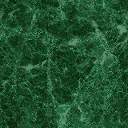 